АНКЕТАо согласии на получение информации по каналам связи (СМС рассылка)и обработку персональных данных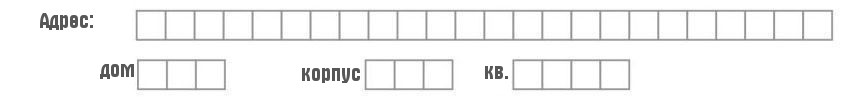 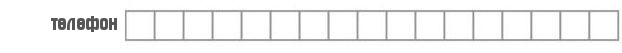 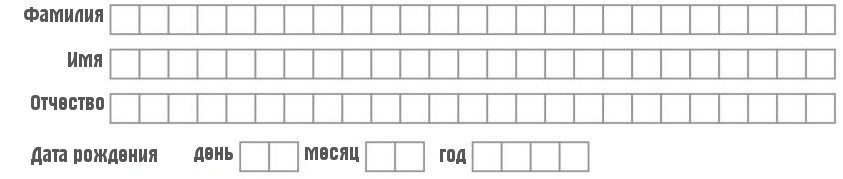  e-mail1. Согласие на получение информации по каналам связи: e-mail1. Согласие на получение информации по каналам связи: e-mail1. Согласие на получение информации по каналам связи: e-mail1. Согласие на получение информации по каналам связи: e-mail1. Согласие на получение информации по каналам связи: e-mail1. Согласие на получение информации по каналам связи: e-mail1. Согласие на получение информации по каналам связи:Я хочу получать информацию об услугах PRIME Sport&Spa в виде смс-сообщений на указанный выше номер сотового телефонЯ хочу получать информацию об услугах PRIME Sport&Spa в виде смс-сообщений на указанный выше номер сотового телефонЯ не получаю и не хочу получать информацию об услугах PRIME Sport&Spa в виде смс-сообщений на указанный выше номер сотового телефонаЯ хочу получать информацию об услугах PRIME Sport&Spa в виде смс-сообщений на указанный выше номер сотового телефонЯ хочу получать информацию об услугах PRIME Sport&Spa в виде смс-сообщений на указанный выше номер сотового телефонЯ не получаю и не хочу получать информацию об услугах PRIME Sport&Spa в виде смс-сообщений на указанный выше номер сотового телефонаЯ хочу получать информацию об услугах PRIME Sport&Spa в виде смс-сообщений на указанный выше номер сотового телефонЯ хочу получать информацию об услугах PRIME Sport&Spa в виде смс-сообщений на указанный выше номер сотового телефонЯ не получаю и не хочу получать информацию об услугах PRIME Sport&Spa в виде смс-сообщений на указанный выше номер сотового телефона2. Меня интересует следующая информация:2. Меня интересует следующая информация:2. Меня интересует следующая информация:2. Меня интересует следующая информация:2. Меня интересует следующая информация:2. Меня интересует следующая информация:2. Меня интересует следующая информация:Акции, проводимые компаниейНовости компанииНовости компанииСкидкиЛюбая возможная информацияЛюбая возможная информация3. Согласие на обработку персональных данных:3. Согласие на обработку персональных данных:3. Согласие на обработку персональных данных:3. Согласие на обработку персональных данных:3. Согласие на обработку персональных данных:3. Согласие на обработку персональных данных:3. Согласие на обработку персональных данных:Я даю свое согласиеЯ не даю свое согласиеЯ не даю свое согласиена обработку персональных данных, содержащихся в настоящей анкете с целью направления мне указанной выше информации, в том числе на передачу соответствующей информации лицам, привлекаемым к исполнениям указанных действий. 4. Порядок отзыва согласия на обработку персональных данных: для отзыва согласия на обработку персональных данных необходимо подать соответствующее заявление в письменной форме по месту нахождения не менее чем за 30 дней до момента отзыва соответствующего согласия. После отзыва согласия персональные данные используются только в целях, предусмотренных законодательством.5. Я подтверждаю, что все указанные в настоящей анкете данные верны. Подтверждаю, что указанный выше номер является моим номером телефона, выделенным мне оператором сотовой связи, и готов возместить любой ущерб, который может быть причинен в связи с указанием мной некорректных данных в настоящей анкете в полном объеме._________________________ _______________________________________                               (подпись )                            (Фамилия Имя Отчество полностью)Заполняется ответственным сотрудником PRIME Sport&Spa: Личность лица, указанного выше, мной проверена. Подпись поставлена в моем присутствии._________________________ _______________________________________                               ( подпись)                         (Фамилия Имя Отчество полностью)на обработку персональных данных, содержащихся в настоящей анкете с целью направления мне указанной выше информации, в том числе на передачу соответствующей информации лицам, привлекаемым к исполнениям указанных действий. 4. Порядок отзыва согласия на обработку персональных данных: для отзыва согласия на обработку персональных данных необходимо подать соответствующее заявление в письменной форме по месту нахождения не менее чем за 30 дней до момента отзыва соответствующего согласия. После отзыва согласия персональные данные используются только в целях, предусмотренных законодательством.5. Я подтверждаю, что все указанные в настоящей анкете данные верны. Подтверждаю, что указанный выше номер является моим номером телефона, выделенным мне оператором сотовой связи, и готов возместить любой ущерб, который может быть причинен в связи с указанием мной некорректных данных в настоящей анкете в полном объеме._________________________ _______________________________________                               (подпись )                            (Фамилия Имя Отчество полностью)Заполняется ответственным сотрудником PRIME Sport&Spa: Личность лица, указанного выше, мной проверена. Подпись поставлена в моем присутствии._________________________ _______________________________________                               ( подпись)                         (Фамилия Имя Отчество полностью)на обработку персональных данных, содержащихся в настоящей анкете с целью направления мне указанной выше информации, в том числе на передачу соответствующей информации лицам, привлекаемым к исполнениям указанных действий. 4. Порядок отзыва согласия на обработку персональных данных: для отзыва согласия на обработку персональных данных необходимо подать соответствующее заявление в письменной форме по месту нахождения не менее чем за 30 дней до момента отзыва соответствующего согласия. После отзыва согласия персональные данные используются только в целях, предусмотренных законодательством.5. Я подтверждаю, что все указанные в настоящей анкете данные верны. Подтверждаю, что указанный выше номер является моим номером телефона, выделенным мне оператором сотовой связи, и готов возместить любой ущерб, который может быть причинен в связи с указанием мной некорректных данных в настоящей анкете в полном объеме._________________________ _______________________________________                               (подпись )                            (Фамилия Имя Отчество полностью)Заполняется ответственным сотрудником PRIME Sport&Spa: Личность лица, указанного выше, мной проверена. Подпись поставлена в моем присутствии._________________________ _______________________________________                               ( подпись)                         (Фамилия Имя Отчество полностью)на обработку персональных данных, содержащихся в настоящей анкете с целью направления мне указанной выше информации, в том числе на передачу соответствующей информации лицам, привлекаемым к исполнениям указанных действий. 4. Порядок отзыва согласия на обработку персональных данных: для отзыва согласия на обработку персональных данных необходимо подать соответствующее заявление в письменной форме по месту нахождения не менее чем за 30 дней до момента отзыва соответствующего согласия. После отзыва согласия персональные данные используются только в целях, предусмотренных законодательством.5. Я подтверждаю, что все указанные в настоящей анкете данные верны. Подтверждаю, что указанный выше номер является моим номером телефона, выделенным мне оператором сотовой связи, и готов возместить любой ущерб, который может быть причинен в связи с указанием мной некорректных данных в настоящей анкете в полном объеме._________________________ _______________________________________                               (подпись )                            (Фамилия Имя Отчество полностью)Заполняется ответственным сотрудником PRIME Sport&Spa: Личность лица, указанного выше, мной проверена. Подпись поставлена в моем присутствии._________________________ _______________________________________                               ( подпись)                         (Фамилия Имя Отчество полностью)на обработку персональных данных, содержащихся в настоящей анкете с целью направления мне указанной выше информации, в том числе на передачу соответствующей информации лицам, привлекаемым к исполнениям указанных действий. 4. Порядок отзыва согласия на обработку персональных данных: для отзыва согласия на обработку персональных данных необходимо подать соответствующее заявление в письменной форме по месту нахождения не менее чем за 30 дней до момента отзыва соответствующего согласия. После отзыва согласия персональные данные используются только в целях, предусмотренных законодательством.5. Я подтверждаю, что все указанные в настоящей анкете данные верны. Подтверждаю, что указанный выше номер является моим номером телефона, выделенным мне оператором сотовой связи, и готов возместить любой ущерб, который может быть причинен в связи с указанием мной некорректных данных в настоящей анкете в полном объеме._________________________ _______________________________________                               (подпись )                            (Фамилия Имя Отчество полностью)Заполняется ответственным сотрудником PRIME Sport&Spa: Личность лица, указанного выше, мной проверена. Подпись поставлена в моем присутствии._________________________ _______________________________________                               ( подпись)                         (Фамилия Имя Отчество полностью)на обработку персональных данных, содержащихся в настоящей анкете с целью направления мне указанной выше информации, в том числе на передачу соответствующей информации лицам, привлекаемым к исполнениям указанных действий. 4. Порядок отзыва согласия на обработку персональных данных: для отзыва согласия на обработку персональных данных необходимо подать соответствующее заявление в письменной форме по месту нахождения не менее чем за 30 дней до момента отзыва соответствующего согласия. После отзыва согласия персональные данные используются только в целях, предусмотренных законодательством.5. Я подтверждаю, что все указанные в настоящей анкете данные верны. Подтверждаю, что указанный выше номер является моим номером телефона, выделенным мне оператором сотовой связи, и готов возместить любой ущерб, который может быть причинен в связи с указанием мной некорректных данных в настоящей анкете в полном объеме._________________________ _______________________________________                               (подпись )                            (Фамилия Имя Отчество полностью)Заполняется ответственным сотрудником PRIME Sport&Spa: Личность лица, указанного выше, мной проверена. Подпись поставлена в моем присутствии._________________________ _______________________________________                               ( подпись)                         (Фамилия Имя Отчество полностью)на обработку персональных данных, содержащихся в настоящей анкете с целью направления мне указанной выше информации, в том числе на передачу соответствующей информации лицам, привлекаемым к исполнениям указанных действий. 4. Порядок отзыва согласия на обработку персональных данных: для отзыва согласия на обработку персональных данных необходимо подать соответствующее заявление в письменной форме по месту нахождения не менее чем за 30 дней до момента отзыва соответствующего согласия. После отзыва согласия персональные данные используются только в целях, предусмотренных законодательством.5. Я подтверждаю, что все указанные в настоящей анкете данные верны. Подтверждаю, что указанный выше номер является моим номером телефона, выделенным мне оператором сотовой связи, и готов возместить любой ущерб, который может быть причинен в связи с указанием мной некорректных данных в настоящей анкете в полном объеме._________________________ _______________________________________                               (подпись )                            (Фамилия Имя Отчество полностью)Заполняется ответственным сотрудником PRIME Sport&Spa: Личность лица, указанного выше, мной проверена. Подпись поставлена в моем присутствии._________________________ _______________________________________                               ( подпись)                         (Фамилия Имя Отчество полностью)